        Oblastný futbalový zväz Považská Bystrica, Ilava a Púchov 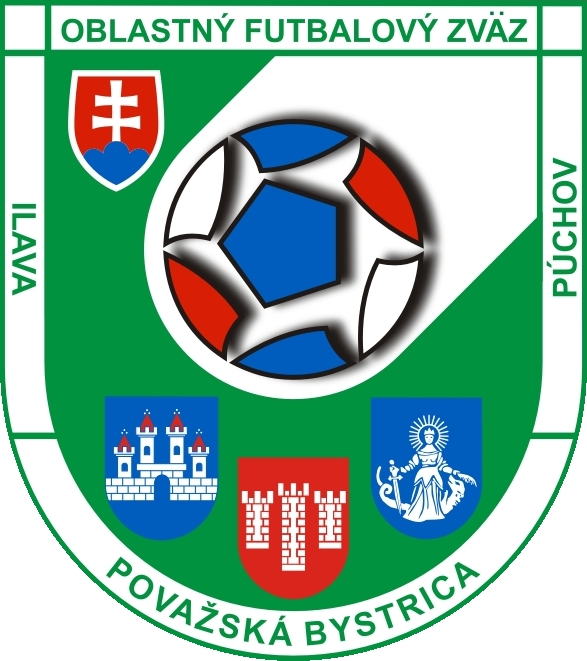       Športovcov  017 01 Považská Bystrica      mobil:   0915 764 565      E-mail: sekretar@obfzpb.sk         Internet: www.obfzpb                                  PROPOZÍCIE                   Turnaj žiakov 6. Ročník o pohár predsedu OBFZ Považská Bystrica Usporiadateľ      : 	KM - ObFZ Považská Bystrica Miesto                  :     VŠH PúchovTermín            :  	19.02.2017 od 08,00 do 12,00 hod.- 12,00 do 16,00 hodKategória        :	hráči ročník narodenia po 1.1.2002 Štartovné	 : 	náklady za prenájom haly hradí usporiadateľHrací čas         	skupina A  08,30-11,30a systém           :        1 x 15min., hrá  5 družstiev každý s každým                                   skupina B  12,00-15,00                                   1x15 min., hrá 5 družstiev každý s každýmPoradie 	  :	rozhoduje: počet bodov, vzájomný zápas, gólový rozdiel, väčší počet                                     	strelených gólov, rozstrel z pokutových kopovÚčastníci          :        skupina A: FK KOVO Beluša, FK Košeca, TJ Hradčan Lednica, TJ Partizán                                                                                                                                   Domaniža, TJ Priehrada Udiča,                                                            skupina B: ŠK Dohňany, TJ Plevník –Drieňové, TJ Jednota Lazy pod Makytou                                                                                                          TJ Tatran Cementáreň Ladce, ŠK Dohňany, TJ Dolná Mariková                               Strava              :	občerstvenie si zabezpečí každý účastník na vlastné náklady Počet hráčov   :	počet hráčov 4 + 1 (5 hráči v poli + brankár), minimálny počet hráčov                                     v poli traja Počet hráčov	:	max 15 hráčov, LOPTA  veľ.č 4- sálována súpiske                                                                                                                                                     Pravidlá          :          striedanie hokejovým spôsobom vo vymedzenom priestore, hrá sa                                      Z jednej strany na čiary (auty sa KOPÚ), čas na rozohratie autu    			alebo trestného kopu je 5 sekúnd, vzdialenosť múru od lopty pri  zahrávaní trestných kopov je 5 metrov                                     VYPICHOVANIE LOPTY TZV. KĹZAČKOU HRÁČOM, BRANKÁROM                                                   V SÚBOJI JE ZAKÁZANÉ, toto sa netýka brankára vo vlastnom PÚ.Hra brankára :           ak lopta opustí HP za bránkovou čiarou mimo priestor brány, 1) brankár rozohráva loptu do hry rukou tak, že  lopta sa musí dotknúť vlastnej polovice HP, alebo si ju preberie hráč na vlastnej polovici HP. Pri porušení R nariaďuje PVK zo stredu HP proti družstvu, ktorého brankár sa previnil. 2) brankár nemôže vykopnúť loptu cez polovicu HP, musí ju rozohrať tak, že sa jej dotkne spoluhráč na vlastnej polovici HP. Pri porušení R nariaďuje PVK zo stredu HP proti družstvu, ktorého brankár sa previnil. Položením lopty brankárom na HP je lopta v hre (ak súper odoberie loptu brankárovi po položení lopty na HP a dosiahne gól,  tento platí). 3) brankár môže rozohrať loptu nohou len do vlastnej polovice  HP.  Cez polovicu HP len v prípade, že loptu rozohrá po opustení svojho územia tzv.6 - ky , a vtedy môže streliť aj gól .                                                                                                                                                    Pokutový  kop:	zo vzdialenosti 7 m	Športová      		                                                                                                                                      výstroj        :		každé družstvo si prinesie 2 sady dresov (druhú sadu môžu nahradiť    		aj rozlišovacie vesty). Každý hráč musí mať chrániče, štulpne, riadne  		upravený dres a športovú halovú obuv – halovky a pod.- nie čierne  		podrážky !Vylúčenie hráčov: 	 ČK- 2 min., potrestaný hráč si odpyká celý trest a nesmie nastúpiť do konca stretnutia, jeho ďalší štart bude riešiť ŠTK turnaja. ŽK- 2 min., po uplynutí trestu sa môže vylúčený hráč vrátiť späť do hry. Pri viacerých vylúčeniach však musia zostať na hracej ploche vždy 3 hráči v poli a brankár.Štart                :	je povolený len na platný registračný preukaz , preukaz                                   	zdravotného poistenia, len hráči klubov, ktoré riadi ŠTK ObFZ   Považská BystricaSúpisky               :	súpisky s menami a číslami dresov s ktorými budú hráči hrať a reg.                                     preukazy odovzdá vedúci mužstva na technickej porade ktorá bude                                    	o 08:00 hod a 11:45 hod. Tlačivo na súpisky sa nachádza na stránke                                                                       ObFZ v sekcii tlačivá a dokumenty. Vyplnia sa iba kolónky pre číslo dresu, priezvisko a meno, Dátum narodenia, tréner, vedúci a názov klubu. Súpisky si treba doniesť vyplnené už na poradu  !!!!!!Prezentácia     :   	od  08:00  do  08:15 hod.,a 11:30 do 11:45 účasť    zástupcov všetkých klubov povinná !!!Vyhodnotenie:	o 11:30 a 15:00 hod. - vyhodnocuje sa : prvá trojica a najlepší strelec   Kontakt           :		sekretár ObFZ p. Petríková Viera: 0915 764 565V Považskej Bystrici     22. 1. 2017                           Predseda KM: Patrik Baláž